PHIẾU ĐĂNG KÝ THAM DỰ HỘI THẢO“THUỐC VÀ THỰC PHẨM CHỨC NĂNG GIẢ - HIỆN TRẠNG VÀ GIẢI PHÁP”Kính đề nghị Quý Cơ quan/ Doanh nghiệp điền thông tin chính xác:Tên đơn vị: ………………………………………………………………………………Ðịa chỉ:…………………………………………………………………………………..Ðiện thoại:…………………..Fax: ......................... Email:……………………………..Ðăng ký danh sách đại biểu tham dự           Thời gian: 8h00 – 12h00 | Thứ Ba, ngày 23/08/2022 (đăng ký đại biểu từ 7:30)          Địa điểm:  Hội trường Pacific Ballroom, Tầng 2 Khách sạn Pan Pacific                              Số 01 Đường Thanh Niên, Quận Ba Đình, Hà Nội          Kính đề nghị Quý Cơ quan/ Doanh nghiệp đăng ký tham dự trước ngày 22/08 để Ban tổ chức chuẩn bị đón tiếp chu đáo. Thông tin đăng ký xin gửi về: Viện Phát triển doanh nghiệpSố 09 Đào Duy Anh, Đống Đa, Hà Nội.Chị Nguyễn Minh Hiền: (Tel: 0904 031 080)ÐT: (024) 35771076/ 35772373 - Fax: (024) 35742022Email: hiennm@vcci.com.vnHoặc đăng ký onlineSttHọ và tênChức vụĐiện thoạiEmailĐăng ký ăn trưa12345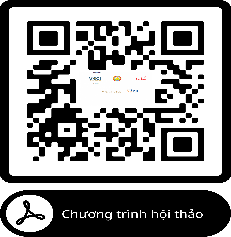 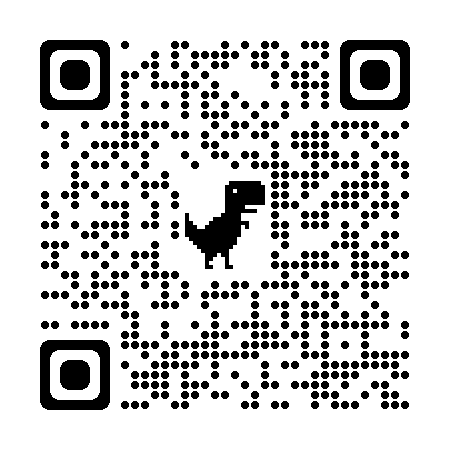 Chương trình hội thảo : https://qrco.de/bdFBL1Phiếu đăng ký:https://forms.gle/shpNvLoSVM4ogaQU9